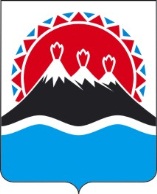 г. Петропавловск-Камчатский	 «___» _________ 2017 года О перечне видов регионального государственного контроля (надзора) и органов исполнительной власти Камчатского края, уполномоченных на их осуществлениеВ соответствии с Федеральным законом от 26.12.2008 № 294-ФЗ                  «О защите прав юридических лиц и индивидуальных предпринимателей при осуществлении государственного контроля (надзора) и муниципального контроля», постановлением Правительства Камчатского края от 20.04.2017        № 163-П «О порядке ведения перечня видов регионального государственного контроля (надзора) и исполнительных органов государственной власти Камчатского края, уполномоченных на их осуществление» 

Приказываю:Утвердить Перечень видов муниципального контроля и органов исполнительной власти Камчатского края, уполномоченных на их осуществление.Опубликовать данное постановление в источнике официального опубликования правовых актов.  Настоящее постановление вступает в силу с 01.08.2017.Контроль за исполнением настоящего постановления возложить на  Ю.С. МорозовуИ.о. министра                                                                                          Ю.С. Морозова ПРИЛОЖЕНИЕ № 1к приказу Министерстваэкономического развитияи торговлиКамчатского краяот 31.08.2017 №ПЕРЕЧЕНЬ ВИДОВРЕГИОНАЛЬНОГО ГОСУДАРСТВЕННОГО КОНТРОЛЯ (НАДЗОРА)И ИСПОЛНИТЕЛЬНЫХ ОРГАНОВ ГОСУДАРСТВЕННОЙ ВЛАСТИКАМЧАТСКОГО КРАЯ, УПОЛНОМОЧЕННЫХНА ИХ ОСУЩЕСТВЛЕНИЕ*Графа заполняется в случае изменений ранее представленной информацииМИНИСТЕРСТВО ЭКОНОМИЧЕСКОГО РАЗВИТИЯИ ТОРГОВЛИ КАМЧАТСКОГО КРАЯПРИКАЗ № _____N п/пНаименование исполнительного органа государственной власти Камчатского края, уполномоченного на осуществление регионального государственного контроля (надзора)Наименование вида регионального государственного контроля (надзора)Наименование и реквизиты нормативного правового акта, устанавливающего полномочия исполнительного органа государственной власти Камчатского края на осуществление регионального государственного контроля (надзора)Наименование и реквизиты нормативного правового акта об утверждении административного регламента исполнения государственной функции по осуществлению регионального государственного контроля (надзора)Информация о внесении изменений в перечень видов регионального государственного контроля (надзора) и исполнительных органов государственной власти Камчатского края, уполномоченных на их осуществление <*>123456№ п/пНаименование исполнительного органа государственной власти Камчатского края, уполномоченного на осуществление регионального государственного контроля (надзора)Наименование вида регионального государственного контроля (надзора)Наименование и реквизиты нормативного правового акта, устанавливающего полномочия исполнительного органа государственной власти Камчатского края на осуществление регионального государственного контроля (надзора)Наименование и реквизиты нормативного правового акта об утверждении административного регламента исполнения государственной функции по осуществлению регионального государственного контроля (надзора)Информация о внесении изменений в перечень видов регионального государственного контроля (надзора) и исполнительных органов государственной власти Камчатского края, уполномоченных на их осуществление* 1Министерство экономического развития и торговли Камчатского краяГосударственная функция по проведению проверок при осуществлении лицензионного контроля за розничной продажей алкогольной продукцииСтатья 6 Федерального закона от 22.11.1995          № 171-ФЗ                                   "О государственном регулировании производства и оборота этилового спирта, алкогольной и спиртосодержащей продукции и об ограничении потребления (распития) алкогольной продукции" Приказ Министерства экономического развития и торговли Камчатского края от 20.08.2015 № 488-п «Об утверждении Административного регламента предоставления Министерством экономического развития, предпринимательства и торговли Камчатского края государственной услуги по выдаче, переоформлению, продлению срока действия, возобновлению и досрочному прекращению действия лицензии на розничную продажу алкогольной продукции на территории Камчатского края»Министерство экономического развития и торговли Камчатского краяГосударственная функция по осуществлению государственного контроля за представлением деклараций об объеме розничной продажи алкогольной и спиртосодержащей продукцииСтатья 6 Федерального закона от 22.11.1995                № 171-ФЗ                                        "О государственном регулировании производства и оборота этилового спирта, алкогольной и спиртосодержащей продукции и об ограничении потребления (распития) алкогольной продукции" В стадии разработки2Служба охраны объектов культурного наследия Камчатского краяГосударственный надзор за состоянием, содержанием, сохранением, использованием, популяризацией и государственной охраны объектов культурного наследияФедеральный закон                                 от 25.06.2002 №73-ФЗ   «Об объектах культурного наследия (памятников истории и культуры) народов Российской Федерации, Закон Камчатского края от 24.12.2010 №547                  «Об объектах культурного наследия (памятниках истории и культуры) народов Российской Федерации, расположенных на территории Камчатского краяВ стадии разработки3Министерство социального развития и труда Камчатского краяРегиональный государственный контроль (надзор) в сфере социального обслуживания граждан в Камчатском крае, в том числе региональный государственный контроль (надзор) за обеспечением доступности для инвалидов объектов социальной инфраструктуры и предоставляемых социальных услугФедеральный закон от 28.12.2013 № 442-ФЗ               «Об основах социального обслуживания граждан в Российской Федерации;Федеральный закон           от 07.06.2017 № 116-ФЗ        «О внесении изменений в Федеральный закон           «О социальной защите инвалидов в Российской Федерации»; Закон Камчатского края                от 01.07.2014 № 469 «Об отдельных вопросах социального обслуживания граждан в Камчатском крае» Приказ Министерства социального развития и труда Камчатского края      от 25.03.2016 № 300-п         «Об утверждении Административного регламента исполнения Министерством социального развития и труда Камчатского края государственной функции по осуществлению регионального государственного контроля (надзора) в сфере социального обслуживания граждан в Камчатском крае»Министерство социального развития и труда Камчатского краяРегиональный государственный контроль (надзор) в сфере социального обслуживания граждан в Камчатском крае, в том числе региональный государственный контроль (надзор) за обеспечением доступности для инвалидов объектов социальной инфраструктуры и предоставляемых социальных услугФедеральный закон            от 28.12.2013 № 442-ФЗ «Об основах социального обслуживания граждан в Российской Федерации;Федеральный закон           от 07.06.2017 № 116-ФЗ «О внесении изменений в Федеральный закон                  «О социальной защите инвалидов в Российской Федерации»; Закон Камчатского края                     от 01.07.2014 № 469           «Об отдельных вопросах социального обслуживания граждан в Камчатском крае» Приказ Министерства социального развития и труда Камчатского края      от 25.03.2016 № 300-п   «Об утверждении Административного регламента исполнения Министерством социального развития и труда Камчатского края государственной функции по осуществлению регионального государственного контроля (надзора) в сфере социального обслуживания граждан в Камчатском крае»4Министерство транспорта и дорожного строительства Камчатского краярегиональный государственный контроль за соблюдением юридическими лицами и индивидуальными предпринимателями установленных требований при осуществлении деятельности  по перевозке  пассажиров и багажа легковым такси в Камчатском краест. 9 Федерального закона от 21.04.2011 № 69-ФЗ     "О внесении изменений в отдельные законодательные акты российской Федерации"Приказ Министерства транспорта и дорожного строительства Камчатского края                 от 01.04.2014 № 143-п    «Об утверждении Административного регламента исполнения Министерством транспорта и дорожного строительства Камчатского края  государственной функции по осуществлению регионального государственного контроля за соблюдением юридическими лицами и индивидуальными предпринимателями требований, предусмотренных законодательством при осуществлении деятельности  по перевозке пассажиров и багажа легковым такси в Камчатском краеМинистерство транспорта и дорожного строительства Камчатского краярегиональный надзор за обеспечением сохранности автомобильных дорог регионального и межмуниципального значенияст. 12 Федерального закона от 08.11.2007           № 257-ФЗ                                     "Об автомобильных дорогах и о дорожной деятельности в Российской Федерации и о внесении изменений в отдельные законодательные акты Российской федерации"Приказ Министерства транспорта и дорожного строительства Камчатского края                         от 20.08.2015 № 301-П  «Об утверждении административного регламента             по исполнению государственной функции по проведению проверок юридических лиц и индивидуальных предпринимателей при осуществлении регионального государственного надзора за обеспечением сохранности автомобильных дорог регионального и межмуниципального значения»5Агентство по делам архивов Камчатского краяКонтроль за соблюдением законодательства об архивном деле на территории Камчатского края Положение об Агентстве по делам архивов Камчатского края, утвержденное постановлением Правительства Камчатского края                        от 19.12.2008 № 428-ПАдминистративный регламент исполнения Агентством по делам архивов Камчатского края государственной функции по проведению проверок при осуществлении государственного контроля за соблюдением законодательства в сфере архивного дела на территории Камчатского края, утвержденный приказом Агентства              от 08.12.2010 № 70-п6Агентство по занятости населения и миграционной политике Камчатского краяКонтроль за приемом на работу инвалидов в пределах установленной квоты с правом проведения проверок, выдачи обязательных для исполнения предписаний и составления протоколовЗакон Российской Федерации от 19.04.1991 №1032-1 «О занятости населения в Российской Федерации»Приказ Агентства по занятости населения и миграционной политике Камчатского краяот 09.12.2013 № 258 "Об утверждении административного регламента исполнения Агентством по занятости населения и миграционной политике Камчатского края государственной функции по осуществлению надзора и контроля за приемом на работу инвалидов в пределах установленной квоты с правом проведения проверок, выдачи обязательных для исполнения предписаний и составления протоколов"часть 1 статьи 5, статья 6 Закона Камчатского края от 11.06.2009 № 284                                                                «О квотировании в Камчатском крае рабочих мест для отдельных категорий граждан, испытывающих трудности в поиске работы»7Агентство по ветеринарии Камчатского краяРегиональный государственный ветеринарный надзорФедеральный закон             от 06.10.1999 № 184-ФЗ
«Об общих принципах организации законодательных (представительных) и исполнительных органов государственной власти субъектов Российской Федерации»;Закон Российской Федерации 14.05.1993            № 4979-I                                           «О ветеринарии»;Постановление Правительства Российской Федерации           от 28.08.2013 № 745              «Об уполномоченных органах Российской Федерации по осуществлению государственного контроля (надзора) за соблюдением требований технического регламента Таможенного союза «О безопасности пищевой продукции» Постановление Правительства Камчатского края                         от 29.11.2013 № 539-П
«Об утверждении Порядка организации и осуществления регионального государственного ветеринарного надзора в Камчатском крае»Приказ Агентства по ветеринарии Камчатского края от 18.03.2010 № 14
«Об утверждении Административного регламента исполнения Агентством по ветеринарии Камчатского края государственной функции по осуществлению в установленном порядке проверки деятельности юридических лиц и индивидуальных предпринимателей по соблюдению требований ветеринарного законодательства»8Региональная служба по тарифам и ценам Камчатского краяСоблюдение организациями, осуществляющими регулируемые виды деятельности, в случае если цены (тарифы) на товары и услуги таких организаций подлежат установлению Службой, требований о принятии программ в области энергосбережения и повышения энергетической эффективности и требований к этим программамФедеральный закон            от 23.11.2009 № 261-ФЗ   «Об энергосбережении и о повышении энергетической эффективности и о внесении изменений в отдельные законодательные акты Российской Федерации»;Постановление Правительства Камчатского края                        от 19.12.2008 № 424-П «Об утверждении Положения о Региональной службе по тарифам и ценам Камчатского края»Приказ 390-ОД                              от 03.12.2013 «Об утверждении административного регламента исполнения Региональной службой по тарифам и ценам Камчатского края государственной функции по осуществлению регионального государственного контроля (надзора) в области регулируемых государством цен (тарифов)»Региональная служба по тарифам и ценам Камчатского краяПрименение регулируемых цен (тарифов) в электроэнергетике с проведением проверки хозяйственной деятельности организаций, осуществляющих деятельность в сфере регулируемого ценообразования в электроэнергетике, в части обоснованности величины указанных цен (тарифов) в этой сфере и правильности их примененияФедеральный закон               от 26.03.2003 № 35-ФЗ «Об электроэнергетике» и постановлением Правительства Российской Федерации          от 29.12.2011 № 1178           «О ценообразовании в области регулируемых цен (тарифов) в электроэнергетике»;Постановление Правительства Камчатского края                        от 19.12.2008 № 424-П «Об утверждении Положения о Региональной службе по тарифам и ценам Камчатского края»Приказ 390-ОД                       от 03.12.2013                               «Об утверждении административного регламента исполнения Региональной службой по тарифам и ценам Камчатского края государственной функции по осуществлению регионального государственного контроля (надзора) в области регулируемых государством цен (тарифов)»Региональная служба по тарифам и ценам Камчатского краяПрименение цен (тарифов) в сфере теплоснабжения с проведением проверки хозяйственной деятельности организаций, осуществляющих регулируемые виды деятельности в сфере теплоснабжения, в части правильности применения цен (тарифов) Федеральный закон              от 27.07.2010 № 190-ФЗ «О теплоснабжении»;Постановление Правительства Камчатского края                      от 19.12.2008 № 424-П «Об утверждении Положения о Региональной службе по тарифам и ценам Камчатского края»Приказ 390-ОД                         от 03.12.2013                                «Об утверждении административного регламента исполнения Региональной службой по тарифам и ценам Камчатского края государственной функции по осуществлению регионального государственного контроля (надзора) в области регулируемых государством цен (тарифов)»Региональная служба по тарифам и ценам Камчатского краяПрименение территориальными сетевыми организациями платы за технологическое присоединение и (или) стандартизированных тарифных ставок, определяющих величину этой платыФедеральнымй закон              от 26.03.2003 № 35-ФЗ «Об электроэнергетике»  Постановление Правительства Российской Федерации               от 09.02.2009 № 98            «Об утверждении Правил осуществления контроля за применением платы за технологическое присоединение и (или) стандартизированных тарифных ставок, определяющих величину этой платы»;Постановление Правительства Камчатского края                        от 19.12.2008 № 424-П «Об утверждении Положения о Региональной службе по тарифам и ценам Камчатского края»Приказ 390-ОД                              от 03.12.2013                              «Об утверждении административного регламента исполнения Региональной службой по тарифам и ценам Камчатского края государственной функции по осуществлению регионального государственного контроля (надзора) в области регулируемых государством цен (тарифов)»Региональная служба по тарифам и ценам Камчатского краяИспользование инвестиционных ресурсов, включенных в регулируемые Федеральный закон от 26.03.2003 № 35-ФЗ «Об электроэнергетике» Федеральный закон от 27.07.2010 № 190-ФЗ                                                           «О теплоснабжении»;Постановление Правительства Камчатского края                          от 19.12.2008 № 424-П «Об утверждении Положения о Региональной службе по тарифам и ценам Камчатского края»Приказ 390-ОД                      от 03.12.2013                               «Об утверждении административного регламента исполнения Региональной службой по тарифам и ценам Камчатского края государственной функции по осуществлению регионального государственного контроля (надзора) в области регулируемых государством цен (тарифов)»Региональная служба по тарифам и ценам Камчатского краяОбоснованность установления, применения и изменения тарифов организаций коммунального комплексаФедеральный закон                   от 30.12.2004 № 210-ФЗ «Об основах регулирования тарифов организаций коммунального комплекса»Федеральный законо                от 07.12.2011 № 416-ФЗ «О водоснабжении и водоотведении», Постановление Правительства Российской Федерации             от 23.07.2007 № 468          «Об утверждении Правил осуществления государственного контроля в области регулирования тарифов и надбавок»;Постановление Правительства Камчатского края                         от 19.12.2008 № 424-П «Об утверждении Положения о Региональной службе по тарифам и ценам Камчатского края»Приказ 390-ОД                              от 03.12.2013                              «Об утверждении административного регламента исполнения Региональной службой по тарифам и ценам Камчатского края государственной функции по осуществлению регионального государственного контроля (надзора) в области регулируемых государством цен (тарифов)»Региональная служба по тарифам и ценам Камчатского краяПравильность применения юридическими лицами регулируемых Службой цен (тарифов) для населения в области газоснабжения Федеральный закон            от 31.03.1999 № 69-ФЗ           «О газоснабжении в Российской Федерации»;Постановление Правительства Камчатского края                          от 19.12.2008 № 424-П                «Об утверждении Положения о Региональной службе по тарифам и ценам Камчатского края»Приказ 390-ОД                               от 03.12.2013                                 «Об утверждении административного регламента исполнения Региональной службой по тарифам и ценам Камчатского края государственной функции по осуществлению регионального государственного контроля (надзора) в области регулируемых государством цен (тарифов)»Региональная служба по тарифам и ценам Камчатского краяМониторинг за выполнением согласованных производственных и инвестиционных программ организаций коммунального комплекса Постановление Правительства Камчатского края                           от 19.12.2008 № 424-П «Об утверждении Положения о Региональной службе по тарифам и ценам Камчатского края»Приказ 390-ОД                        от 03.12.2013                                  «Об утверждении административного регламента исполнения Региональной службой по тарифам и ценам Камчатского края государственной функции по осуществлению регионального государственного контроля (надзора) в области регулируемых государством цен (тарифов)»Региональная служба по тарифам и ценам Камчатского краяДеятельность гарантирующих поставщиков в части обеспечения надежного энергоснабжения населения в соответствии с Федеральным законом от 26.03.2003 № 35-ФЗ «Об электроэнергетике»;Федеральный закон от 30.12.2004 № 210-ФЗ «Об основах регулирования тарифов организаций коммунального комплекса», Федеральным законом                   от 07.12.2011 № 416-ФЗ «О водоснабжении и водоотведении», постановлением Правительства Российской Федерации             от 29.07.2013 №641 «Об инвестиционных и производственных программах организаций, осуществляющих деятельность в сфере водоснабжения и водоотведения»Приказом Министерства регионального развития России от 14.04.2008 № 48 «Об утверждении методики проведения мониторинга выполнения производственных и инвестиционных программ организаций коммунального комплекса»Постановление Правительства Камчатского края                           от 19.12.2008 № 424-П «Об утверждении Положения о Региональной службе по тарифам и ценам Камчатского края»Приказ 390-ОД                            от 03.12.2013                               «Об утверждении административного регламента исполнения Региональной службой по тарифам и ценам Камчатского края государственной функции по осуществлению регионального государственного контроля (надзора) в области регулируемых государством цен (тарифов)»Региональная служба по тарифам и ценам Камчатского краяСоблюдение стандартов раскрытия информации организациями коммунального комплекса и субъектами розничного рынка электрической энергииФедеральный закон                   от 30.12.2004 № 210-ФЗ     «Об основах регулирования тарифов организаций коммунального комплекса»,                              Федеральный закон           от 25.12.2005 № 184-ФЗ «О внесении изменений в Федеральный закон «Об основах регулирования тарифов организаций коммунального комплекса» и некоторые законодательные акты Российской Федерации»,Федеральный закон от 07.12.2011 №416-ФЗ «О водоснабжении и водоотведении»,Постановление Правительства Камчатского края                          от 19.12.2008 № 424-П «Об утверждении Положения о Региональной службе по тарифам и ценам Камчатского края»Приказ 390-ОД от 03.12.2013                               «Об утверждении административного регламента исполнения Региональной службой по тарифам и ценам Камчатского края государственной функции по осуществлению регионального государственного контроля (надзора) в области регулируемых государством цен (тарифов)»Региональная служба по тарифам и ценам Камчатского краяОсуществление контроля за соблюдением организациями коммунального комплекса стандартов раскрытия информации и  стандартов раскрытия информации субъектами оптового и розничных рынков электрической энергии»;Постановление Правительства Камчатского края                         от 19.12.2008 № 424-П «Об утверждении Положения о Региональной службе по тарифам и ценам Камчатского края»Приказ 390-ОД                                от 03.12.2013                                 «Об утверждении административного регламента исполнения Региональной службой по тарифам и ценам Камчатского края государственной функции по осуществлению регионального государственного контроля (надзора) в области регулируемых государством цен (тарифов)»Региональная служба по тарифам и ценам Камчатского краяКонтроль за применением цен на лекарственные препараты, включенные в перечень жизненно  необходимых и важнейших лекарственных препаратов, организациями оптовой торговли, аптечными организациями, индивидуальными предпринимателями, имеющими лицензию на фармацевтическую деятельность Постановление Правительства Российской Федерации            от 08.08.2009 № 654                «О совершенствовании государственного регулирования цен на лекарственные препараты, включенные в перечень жизненно необходимых и важнейших лекарственных препаратов», Постановление Правительства Российской Федерации                  от 08.08.2009  № 654                 «О совершенствовании государственного регулирования цен на лекарственные препараты, включенные в перечень жизненно необходимых и важнейших лекарственных препаратов»;Постановление Правительства Камчатского края                         от 19.12.2008 № 424-П «Об утверждении Положения о Региональной службе по тарифам и ценам Камчатского края»Приказ 390-ОД                              от 03.12.2013                                «Об утверждении административного регламента исполнения Региональной службой по тарифам и ценам Камчатского края государственной функции по осуществлению регионального государственного контроля (надзора) в области регулируемых государством цен (тарифов)»Региональная служба по тарифам и ценам Камчатского краяКонтроль  за соблюдением предельного размера платы за проведение технического осмотра, предельных размеров расходов на оформление дубликата талона технического осмотра и (или) диагностической карты Федеральный закон                от 01.07.2011 № 170-ФЗ «О техническом осмотре транспортных средств и о внесении изменений в отдельные законодательные акты Российской Федерации», Постановление Правительства Российской Федерации           от 05.12.2011 № 1008             «О проведении технического осмотра транспортных средств».Постановление Правительства Камчатского края                           от 19.12.2008 № 424-П «Об утверждении Положения о Региональной службе по тарифам и ценам Камчатского края»Приказ 390-ОД                               от 03.12.2013                                «Об утверждении административного регламента исполнения Региональной службой по тарифам и ценам Камчатского края государственной функции по осуществлению регионального государственного контроля (надзора) в области регулируемых государством цен (тарифов)»9Инспекция государственного технического надзора Камчатского краяГосударственный надзор в Камчатском крае за техническим состоянием тракторов, самоходных дорожно-строительных  и иных машин и прицепов к ним в процессе использования в части обеспечения безопасности для жизни, здоровья людей и имущества, охраны окружающей среды Пункт 5 Постановления Правительства РФ               от 13 декабря 1993 года № 1291 (ред. от 17.11.2015) «О государственном надзоре за техническим состоянием самоходных машин и других видов техники в Российской Федерации»; Пункт 4 Постановления Правительства Российской Федерации от 13 ноября 2013 года            № 1013 «О техническом осмотре самоходных машин и других видов техники, зарегистрированных органами, осуществляющими государственный надзор за их техническим состоянием».Положение об Инспекции государственного технического надзора Камчатского края утверждённое Постановление Правительство Камчатского края от 23декабря 2008 № 449-ПНе утверждён Не утверждён9Инспекция государственного технического надзора Камчатского краяГосударственный надзор в агропромышленном комплексе Камчатского края за соблюдением правил эксплуатации машин и оборудования  в части обеспечения безопасности для жизни, здоровья людей и имущества, охраны окружающей среды Пункт 5 Постановления Правительства РФ               от 13 декабря 1993 года № 1291 (ред. от 17.11.2015) «О государственном надзоре за техническим состоянием самоходных машин и других видов техники в Российской Федерации»; Пункт 4 Постановления Правительства Российской Федерации от 13 ноября 2013 года            № 1013 «О техническом осмотре самоходных машин и других видов техники, зарегистрированных органами, осуществляющими государственный надзор за их техническим состоянием».Положение об Инспекции государственного технического надзора Камчатского края утверждённое Постановление Правительство Камчатского края от 23декабря 2008 № 449-ПНе утверждён Не утверждён10Инспекция государственного строительного надзора Камчатского краяРегиональный государственный строительный надзорГрадостроительный кодекс РФ (Федеральный закон от 29.12.2004             № 190-ФЗ);Постановление Правительства РФ                       от 01.02.2006 № 54                   «О государственном строительном надзоре в РФ»Постановление Правительства Камчатского края от 19.12.2008 № 442-П «Об утверждении Положения об Инспекции государственного строительного надзора Камчатского края»;Приказ Инспекции ГСН Камчатского края                  от 21.11.2014 № 520                «Об утверждении административного регламента исполнения  Инспекцией государственного строительного надзора Камчатского края государственной функции по осуществлению регионального государственного  строительного надзора за строительством, реконструкцией  объектов капитального строительства на территории Камчатского края в случаях, предусмотренных  Градостроительным кодексом Российской Федерации»Региональный  государственный контроль (надзор) в области долевого строительстваФедеральный закон                   от 30.12.2004 № 214-ФЗ «Об участии в долевом строительстве многоквартирных домов и иных объектов недвижимости…»; Постановление Правительства Камчатского края                         от 19.12.2008 № 442-П «Об утверждении Положения об Инспекции государственного строительного надзора Камчатского края»;- приказ Инспекции ГСН Камчатского края                         от 14.08.2014 № 360                 «Об утверждении административного регламента исполнения  Инспекцией государственного строительного надзора Камчатского края государственной функции по осуществлению регионального государственного контроля (надзора) в области долевого строительства многоквартирных домов и (или) иных объектов недвижимости, строительство которых осуществляется на территории Камчатского края»11Государственная жилищная инспекция Камчатского краяГосударственный контроль за использованием и сохранностью жилищного фонда на территории Камчатского краяст. 20 Жилищного кодекса Российской Федерации,  Положение о Государственной жилищной инспекции Камчатского края, утвержденным постановлением Правительства Камчатского края                         от 19.12.2008 № 418-П «Об утверждении Положения о Государственной жилищной инспекции Камчатского края»Административный регламент исполнения Государственной жилищной инспекцией Камчатского края государственной функции по государственному контролю за использованием и сохранностью жилищного фонда на территории Камчатского края, утвержденный приказом Государственной жилищной инспекции Камчатского края                        от 27.10.2010 № 41Государственный контроль за соблюдением правил пользования жилыми помещениямиАдминистративный регламент исполнения  Государственной жилищной инспекцией Камчатского края государственной функции по государственному контролю за соблюдением правил пользования жилыми помещениями, утвержденный  приказом Государственной жилищной инспекции Камчатского края                        от 27.10.2010 № 42Лицензионный контроль за предпринимательской деятельностью по управлению многоквартирными домами на территории Камчатского краяАдминистративный регламент исполнения государственной функции  по осуществлению лицензионного контроля за предпринимательской деятельностью по управлению многоквартирными домами на территории Камчатского края; утвержденный приказом Государственной жилищной инспекции Камчатского края                          от 29.04.2015  № 21. 12Инспекция государственного экологического надзора Камчатского краяГосударственный надзор в области обращения с отходами; Государственный надзор в области охраны атмосферного воздуха; Государственный надзор в области использования и охраны водных объектовГосударственный надзор в области охраны и использования особо охраняемых природных территорий;Государственный надзор за геологическим изучением, рациональным использованием и охраной недр местного значения; Государственный надзор за соблюдением требований к обращению озоноразрушающих веществ.Государственный контроль за радиационной обстановкой;Государственный контроль за соблюдением законодательства об экологической экспертизе.Постановление Правительства Камчатского края                  от 19.12.2008 № 440-П «Об утверждении Положения об Инспекции государственного экологического надзора Камчатского края»Приказ Инспекции государственного экологического надзора Камчатского края                         от 22.01.2010 № 3                      «Об утверждении Административного регламента исполнения Инспекцией государственного экологического надзора Камчатского края государственной функции по осуществлению регионального государственного  экологического надзора в пределах своей компетенции